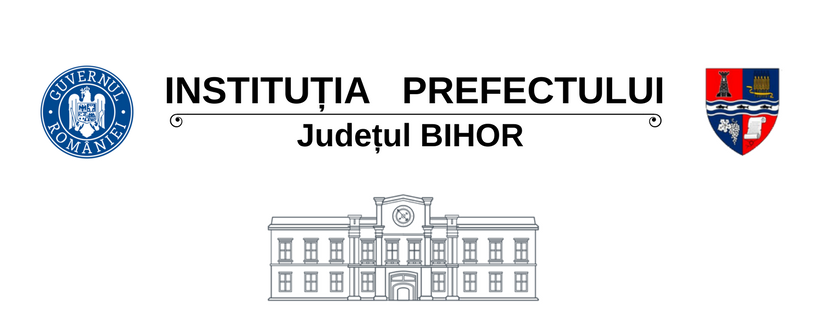 RAPORT  24 - 30 MAI  2021 În perioada 24 - 30 mai a.c., sub autoritatea Instituţiei Prefectului Judeţul Bihor, poliţiştii bihoreni, alături de reprezentanţi ai unor instituţii de aplicare a legii din judeţul Bihor au continuat acțiunile în sistem integrat, în zonele publice aglomerate, centre comerciale, piețe, târguri, terase, în trafic, precum și în mijloacele de transport în comun, pentru verificarea respectării prevederilor legale și a măsurilor de protecție sanitară, în vederea prevenirii răspândirii Covid-19 în județul Bihor.Număr total verificări persoane:  12.357 din care 8.416 în carantină la domiciliu și 1.108 în izolarela domiciliuMijloace de transport în comun verificate: 511Societăţi comerciale verificate: 443Total sancțiuni aplicate în context COVID-19: 109, cu amenzi  în valoare totală de: 36.000 lei - pentru nerespectarea măsurilor de izolare/carantină: 20 în valoare de 24.000  lei- pentru nerespectarea măsurilor de protecție individuală: 89 în valoare de  12.000 lei- aplicate persoanelor fizice pentru nerespectarea interdicțiilor de circulație: -Cadre implicate:1.049   Inspectoratul de Poliție Județean Bihor138      Inspectoratul de Jandarmi Județean Bihor31        Poliția Locală8          Inspectoratul Teritorial al Poliției de Frontieră Oradea4          Inspectoratul pentru Situații de Urgență „Crișana” al Județului Bihor5          Inspectoratul Teritorial de Muncă Bihor2          Comisariatul Judeţean pentru Protecţia Consumatorilor Bihor3          Direcția Sanitar-Veterinară şi pentru Siguranţa Alimentelor Bihor3          Direcția de Sănătate Publică BihorCancelaria Prefectului							                    31.05.2021